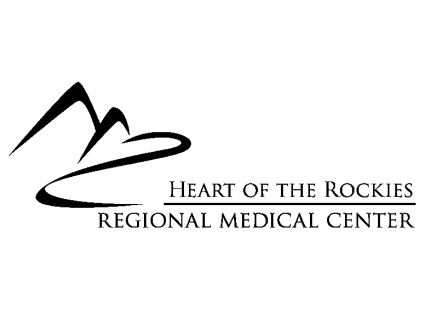 2024 HRRMC FOUNDATION BOARD MEETINGSThe regularly scheduled meetings of the Board of Directors of the HRRMC Foundation for 2024 will, occur on each of the following dates at 4:30 p.m. in the specified locations:Tuesday, February 13, 2024 – Shavano Room or Remote Meeting via zoomTuesday, May 14, 2024 – Shavano Room or Remote Meeting via ZoomTuesday, August 13, 2024 – Shavano Room or Remote Meeting via ZoomTuesday, November 12, 2024 – Shavano Room or Remote Meeting via ZoomJoin Zoom Meetinghttps://hrrmc.zoom.us/j/82105624705?pwd=6QWefAPe10qvFMF2IxdSoLKeRQkhWz.1Meeting ID: 821 0562 4705Passcode: 417793Dial by your location• +1 719 359 4580 US